Pacific Grove High School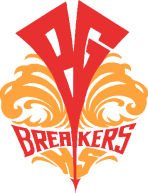 615 Sunset Drive  ▪  Pacific Grove, California  ▪  93950831-646-6590  ▪  831-646-6660 Fax____________________________Club Meeting - Date:  __________________Call Meeting to OrderMotion: _____________________  Second: _____________________  Time called to order: ______________________Roll Call and Attendance (List members in attendance and position if applicable)Others: (List non-members in attendance, if any)Approval of MinutesLast Meeting’s Minutes read by ____________________________________________________________ motioned to approve Last Meeting’s Minutes______________________ seconded the motion to approve Last Meeting’s MinutesOfficer’s Reports (officers report information, treasurer should present a budget report)Old Business (i.e. business postponed from previous meetings, past events and how events went, etc.) – state if Old Business is APPROVED or DENIED.______________________ motioned to approve Old Business______________________ seconded the motion to approve Old BusinessNew Business (upcoming events, new ideas, review of calendar, list any new business, also state if the new business is APPROVED, RENEWED, POSTPONED, or DENIED and vote count)Activities/Fundraiser Requests Action Items - Who is responsible for what, and what is their deadline? (i.e. P.O. requests, fundraising requests, reporting to ASB, etc.)______________________ motioned to approve New Business______________________ seconded the motion to approve New BusinessVote Count:  # for: ___________________  # against: ___________________Next meeting to be held ____________________________________AdjournmentMotion by _________________________ Seconded by _________________________  Time called to close: _________________________________________________________________       ______________________Club Secretary’s Signature							        Date_________________________________________________________________       ______________________Club Advisor’s Signature							        Date